PROGRAM TO CALCULATE NUMBER OF WORDS, CHARACTERS, VOWELS AND SPACES IN THE STRING#include<conio.h>#include<stdio.h>main(){Char str[25];Int i,l,w=0,v=0,c=0,s=0;printf("Enter the string:\n");gets(str);      l=strlen(str);printf("%d",l);for(i=0;i<l;i++)      {if(str[i]==' ')s++;else if((str[i]=='a'||'e'||'i'||'o'||'u'))v++;      }      w=s+1;      c=l-s;printf("\nIn entered string, there are %d words, %d characters, %d vowels and %dspaces",w,c,v,s);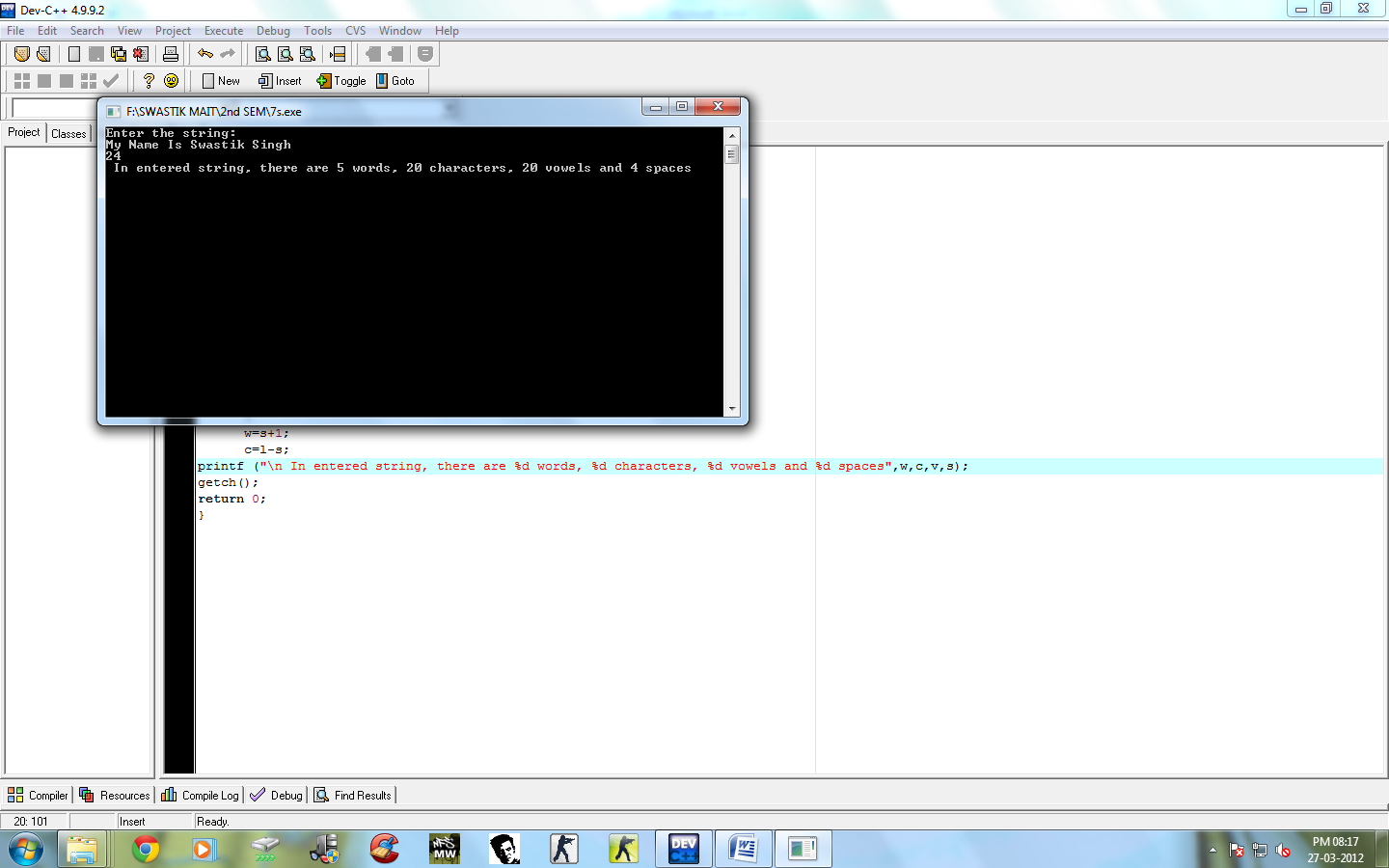 getch();return 0;}PROGRAM TO DETERMINE THE CHARACTER WHOSE FREQUENCY IS MAXIMUM IN ENTERD STRING#include<stdio.h>#include<conio.h>#include<string.h>main(){int f=0,i,j,max=0,l;char str[25],ch;printf("Enter the string:");gets(str);      l=strlen(str);for(i=0;i<l;i++)      {for(j=1;j<l;j++)          {if((str[i]==str[j])&&(str[i]!=' '))               {f++;               }          }if(max<f)          {max=f;ch=str[i];          }          f=0;      }printf("\nIn the string, %c appears at the max frequency of %d.",ch,max);getch();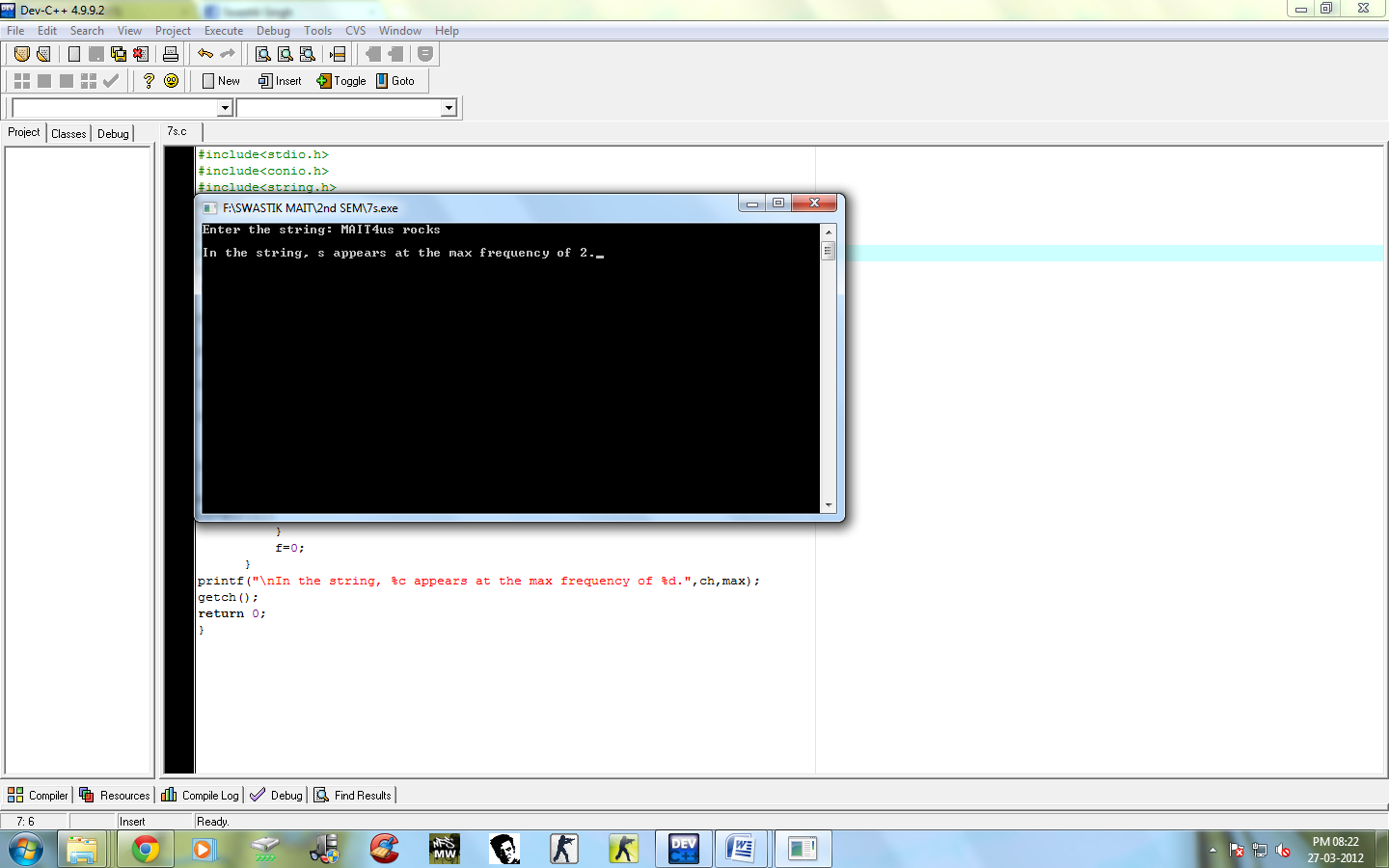 return 0;}PROGRAM TO SEARCH AN ELEMENT OF AN ARRAY USING LINEAR SEARCH:#include<stdio.h>#include<conio.h>main(){     int A[50],i,x,n,c=0;printf("enter the limit of array:");scanf("%d",&n);printf("enter the elements:");for(i=0;i<n;i++)      {scanf("%d",&A[i]);      }printf("enter the element which should be searched for:");                                                  scanf("%d",&x);for(i=0;i<n;i++)      {if(A[i]==x)            { c++;printf("element is present at %dth position",i+1);            }      }if(c==0)printf("the element is not present");getch();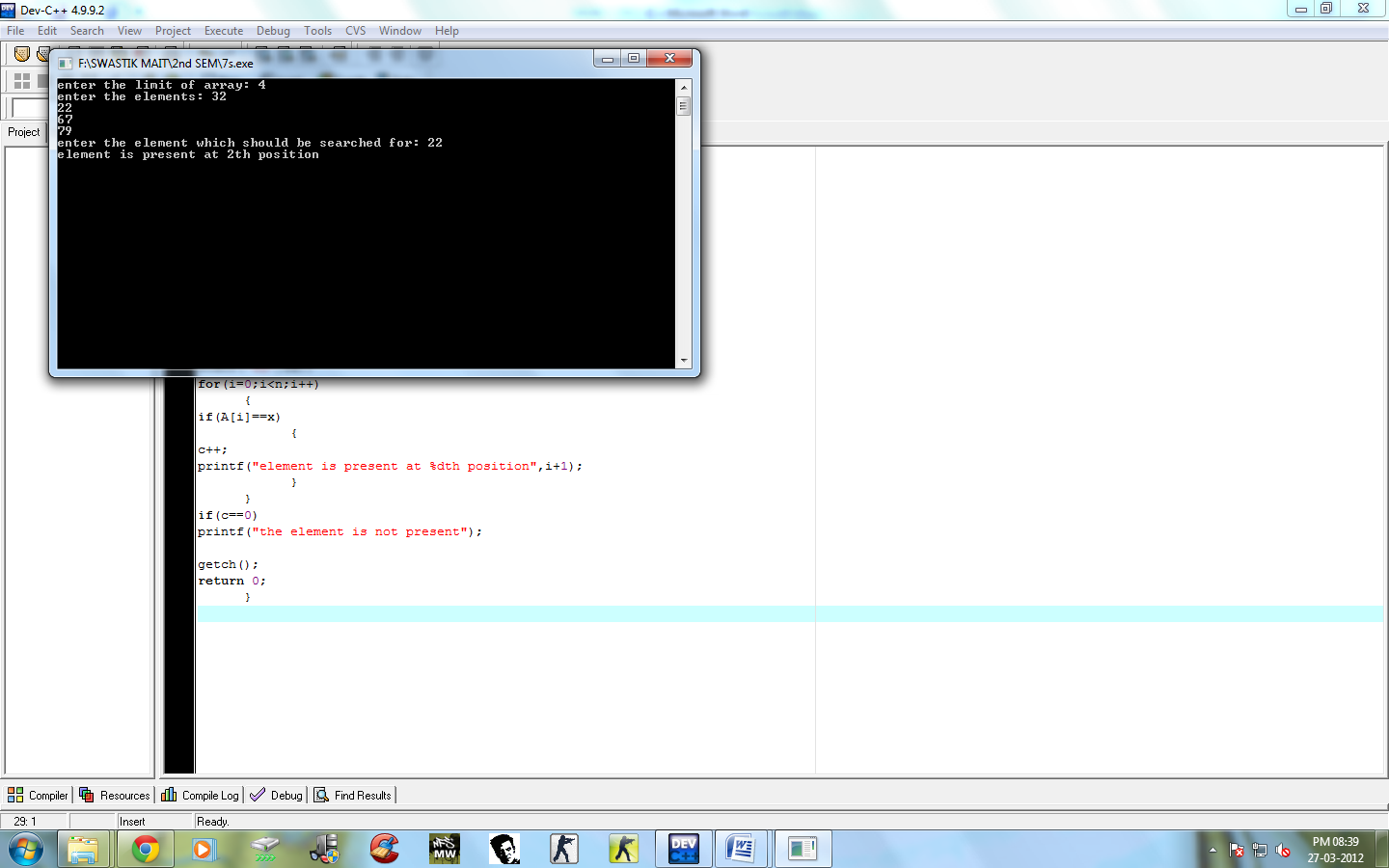 return 0;      }PROGRAM TO SEARCH AN ELEMENT OF AN ARRAY USING BINARY SEARCH:#include<stdio.h>#include<conio.h>main(){     int A[50],i,x,n,f=0,l=0,mid,u;printf("enter the limit of of ascending sorted array:");scanf("%d",&n);printf("enter the elements :");for(i=0;i<n;i++)      {scanf("%d",&A[i]);      }printf("enter the element which should be searched for:");                                                  scanf("%d",&x);      u=n-1;while(l<=u)      {mid=(l+u)/2;if(A[mid]==x)                 { f++;printf("\nelement is present at %dth position",mid+1);break;                 }if(A[mid]>x)                 u=mid-1;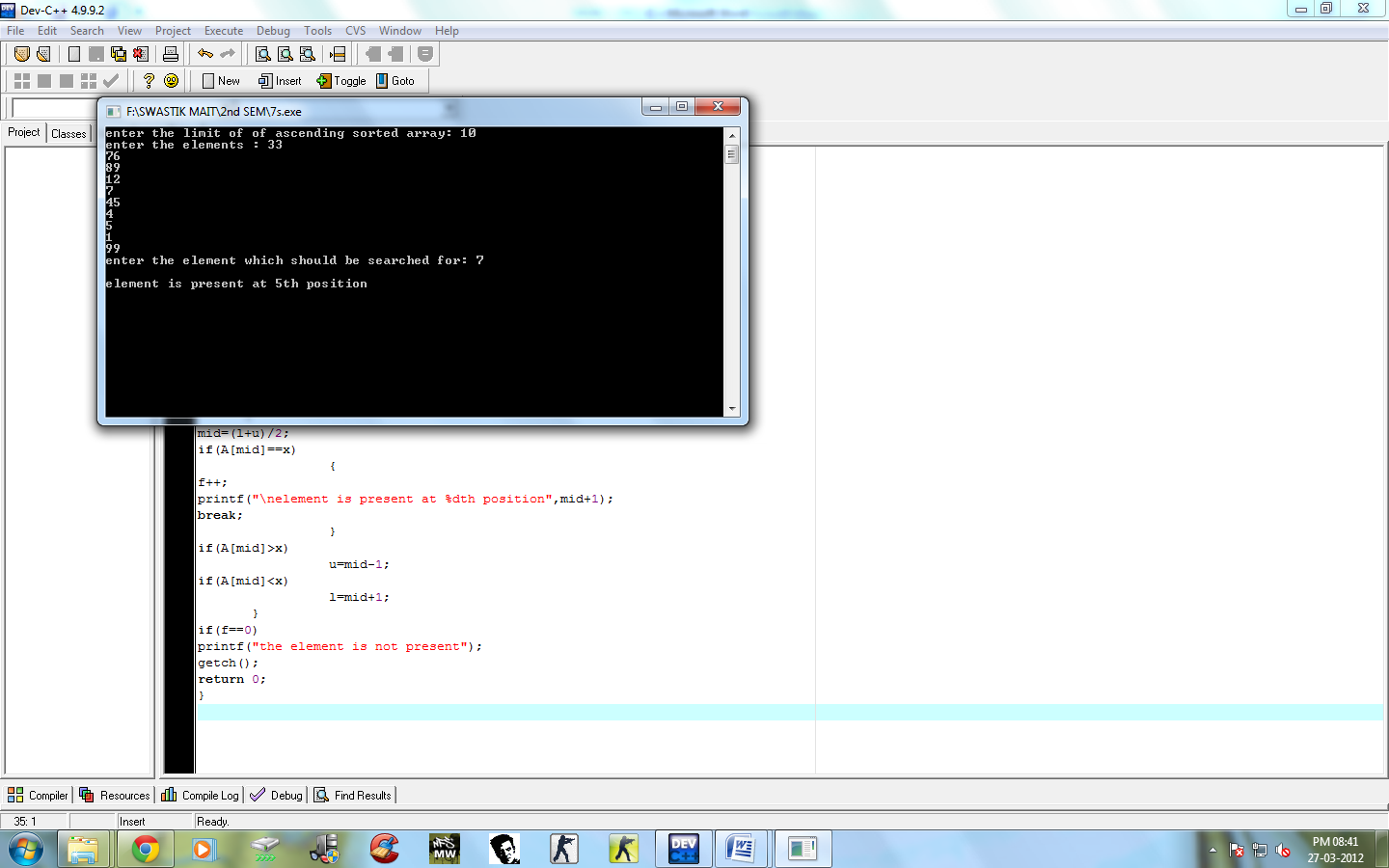 if(A[mid]<x)                 l=mid+1;       }if(f==0)printf("the element is not present");getch();return 0;}PROGRAM TO SORT AN ARRAY#include<stdio.h>#include<conio.h>main(){Int i,j,temp,a[10];printf("Enter the array\n");for(i=0;i<10;i++)      {scanf("%d",&a[i]);      }for(i=0;i<10;i++)      {for(j=0;j<10-i;j++)           {if(a[j]>a[j+1])                   {temp=a[j];a[j]=a[j+1];a[j+1]=temp;                   }           }      }printf("\nThe array in ascending order\n");for(i=0;i<10;i++)      {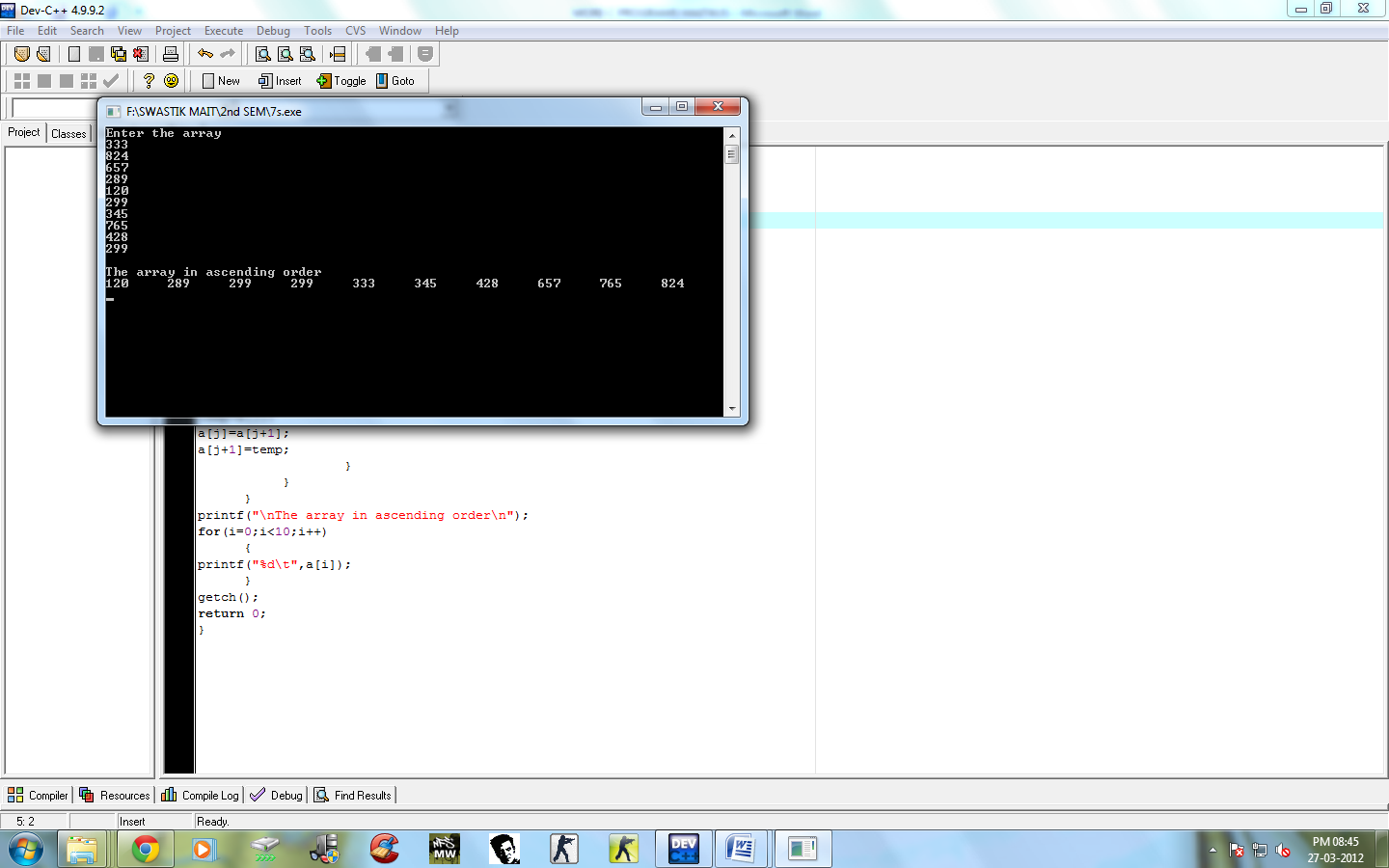 printf("%d\t",a[i]);      }getch();return 0;}